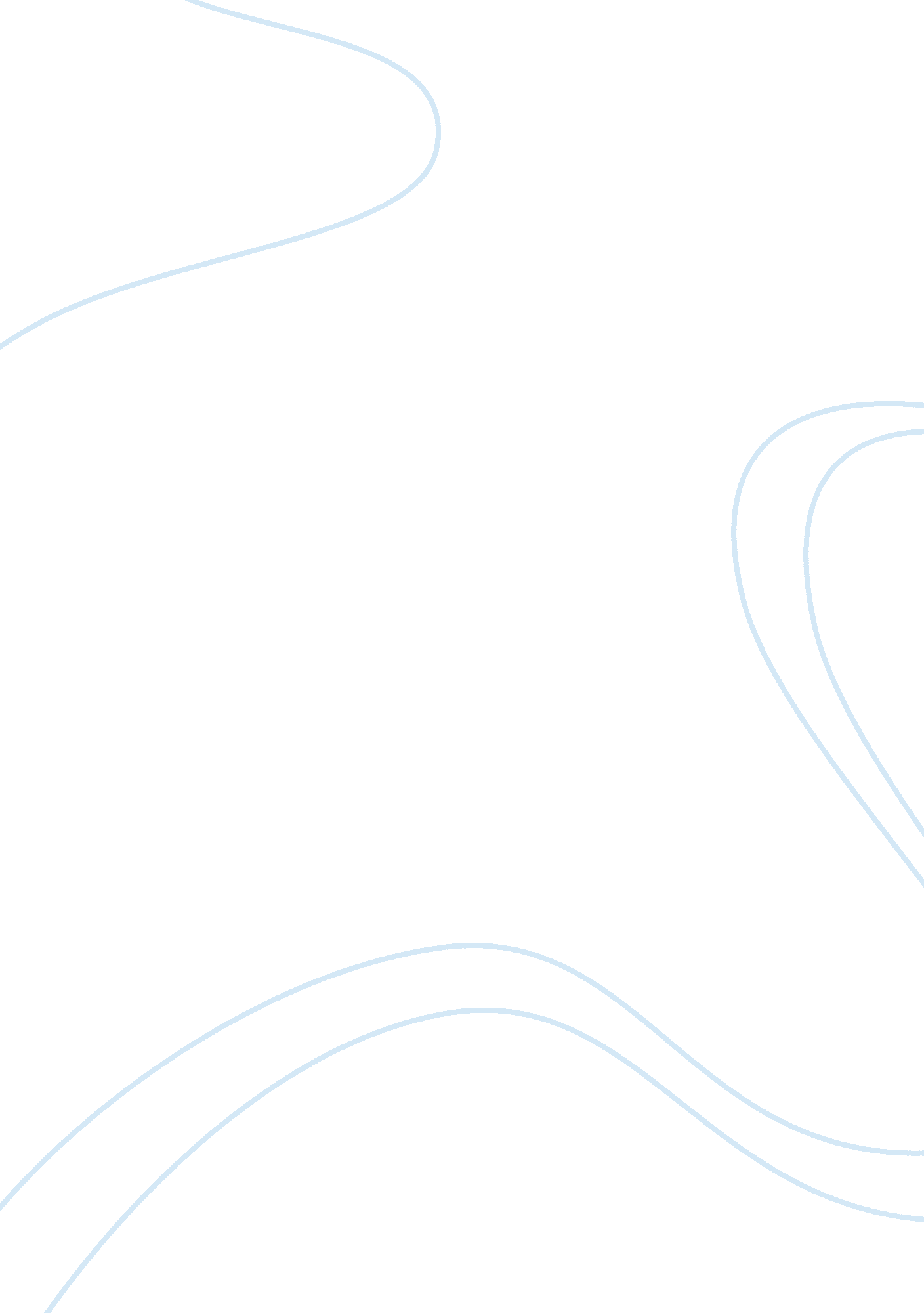 Sample essay on essScience, Biology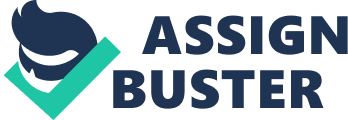 The cellular components in bacteria that are created from building blocks include polysaccharides, peptidoglycan and ribosomes. Polysaccharides are polymeric carbohydrate structures that come into existence from repeating units that are bonded by glycosidic bonds. They provide energy by breaking down starches into glucose. In addition, the glucose produced is also important in treating shock in the bacteria cell. 
On the other hand, peptidoglycan is a polymer that has sugars and amino acids that form a layer outside the plasma membrane of the bacteria. It forms the cell wall of the bacteria. This component plays a structural role in the bacteria cell wall. As a result, it is important in providing structural strength in the bacteria. In addition, it plays a great role in counteracting the osmotic pressure of cytoplasm. Furthermore, peptidoglycan also takes part in the binary fission at the times of bacteria cell reproduction. Polysaccharides also contain teichoic acids whose main function is attract cations thus creating rigidity to the cell wall. 
Finally, ribosomes are molecular machine found in the bacteria cell whose work is to synthesis proteins and they connect amino acids together. They contain very many dozens of distinct proteins. Above all ribosomes play a great role in converting the instructions that come from messenger RNA. 
Water is ideal solvent for biological systems because most biological compounds are soluble in water. Water is said to be polar and so are the biological systems. Water is the main solvent in the body and thus the biological systems should be soluble in water. In order for the body to function well and life to take place, then there should be a chemical reaction between water and biological systems. 